                                   Digitális játékhttps://wordwall.net/hu/resource/5875059/lapulj-dermedj-meg-fuss-add-meg-magadA játékban a dobozokat egy-egy gyerek tetszőlegesen nyitja ki. Miután feltárul az állat képe, a gyerek az illető állat helyébe képzelve magát néhány mozdulatát, szokását próbálja utánozni, de már a megfelelő védekezési módon gondolkodik. A tanító minden állat feltárása után egy – egy hozzá illő kártyát mutat fel, amin az adott állat ellensége vagy vetélytársa képe áll, s ez jelzi a gyerekek számára, hogy cselekedniük kell. Lehet jelmezeket is használni a kártyák helyett, ha van.Négy védekezési mód lehetséges, amit a gyerekeknek el kell játszaniuk:lapulás – megbújnak a pad alattmegdermedés – mozgás közben mozdulatlanná, némává válnakfutás – helyben utánozzákmegadó testhelyzet eljátszása – a pad tetejére fekszenek, hasukat szabadon hagyva, esetleg fejet felemelve, a torkot szabadon hagyvaA kártyák helyes párosítása a tanító feladata.Helyes megoldás:húslégy – légycsapó – lapulásbogár – ember tenyere – megdermedésmajom – csörgőkígyó – megdermedésnyúl – róka – futáskismadár – sas – megdermedésfarkas – farkas – megadásoroszlán – oroszlán – megadásszarvas – szarvas – megadáskutya – kutya – megadásgazella – gepárd – futás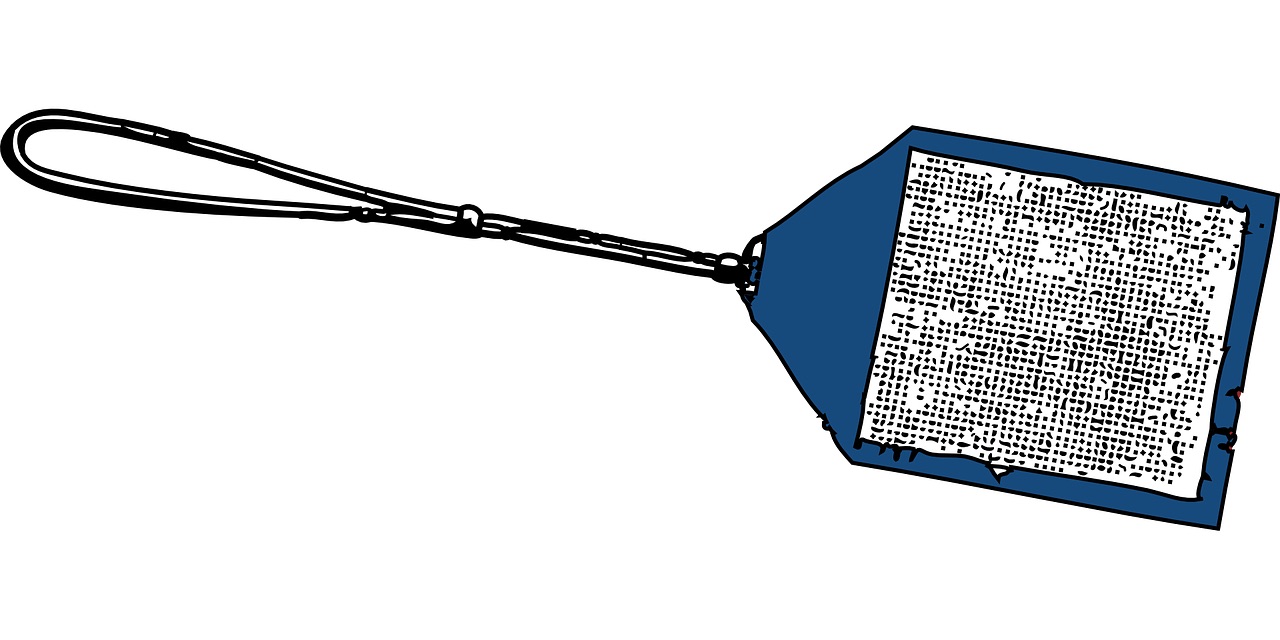 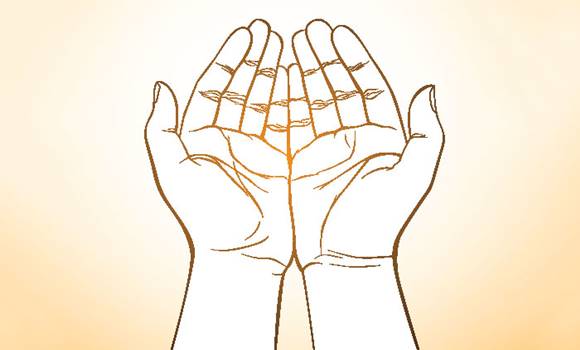 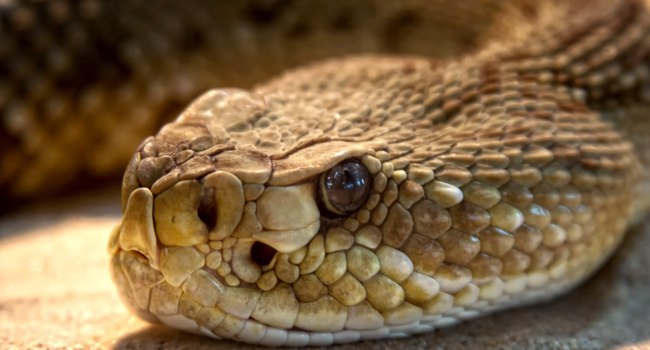 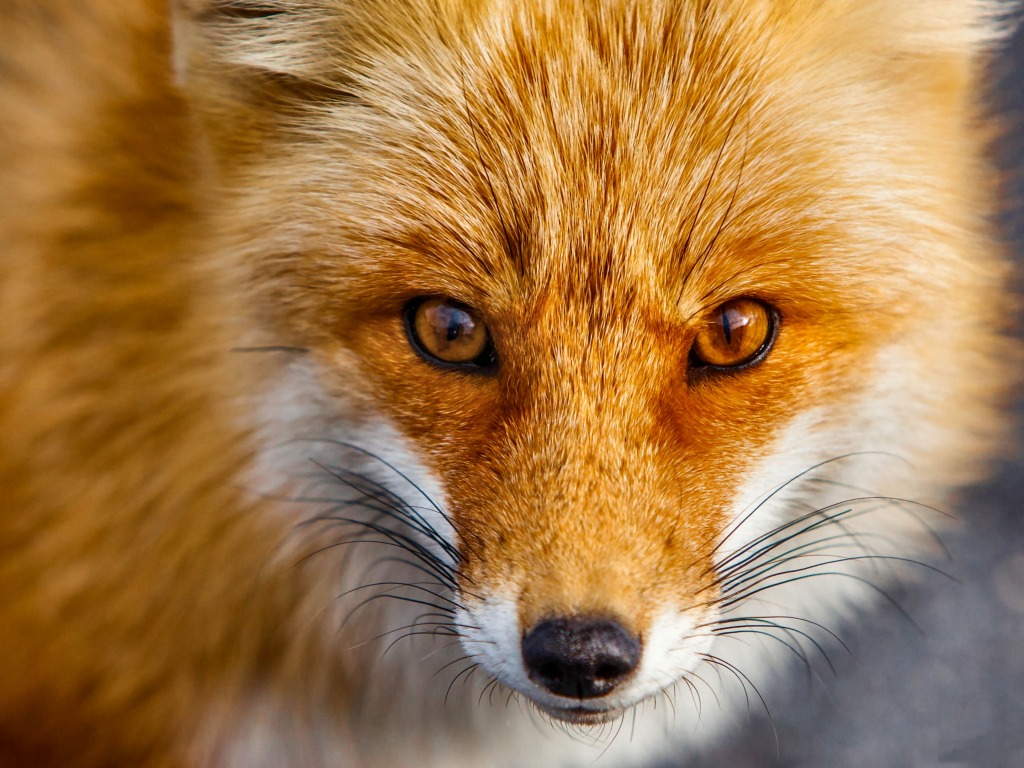 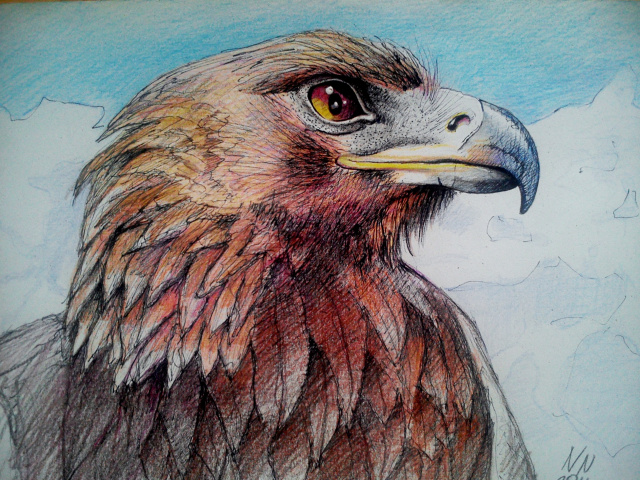 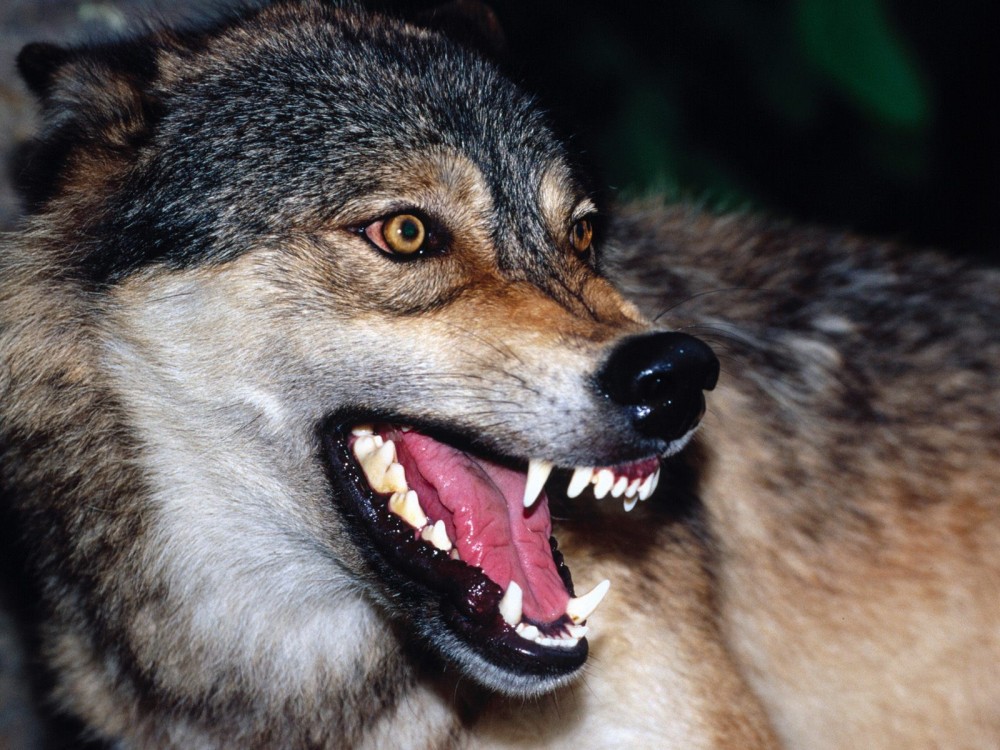 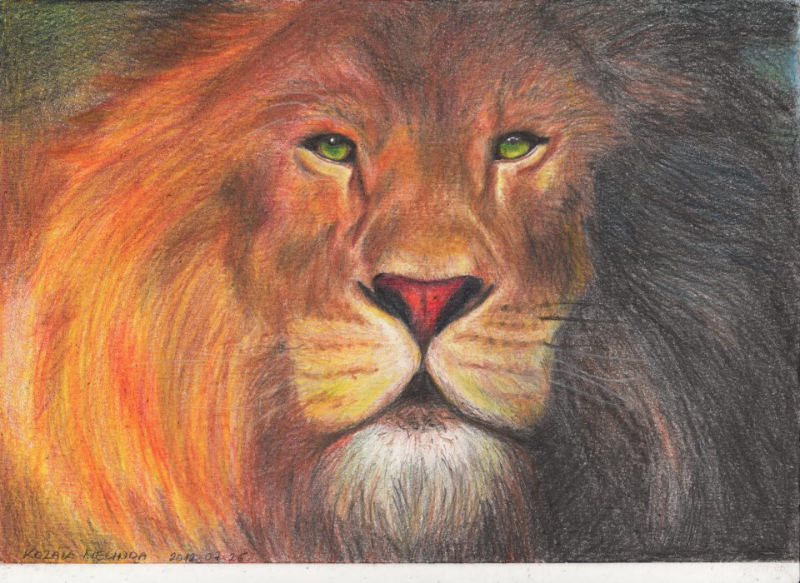 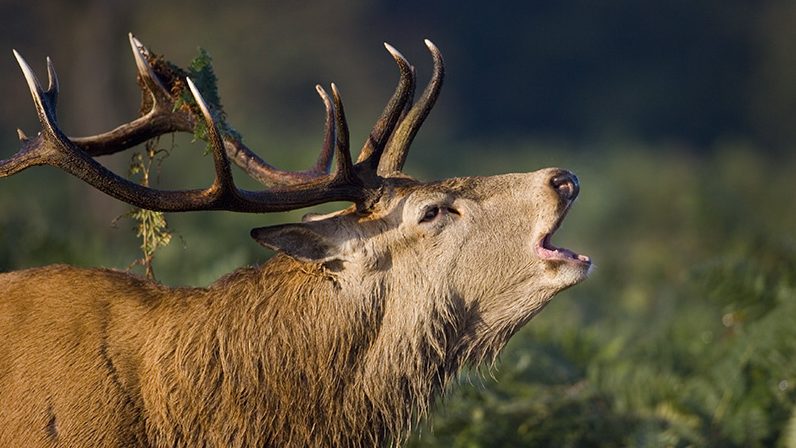 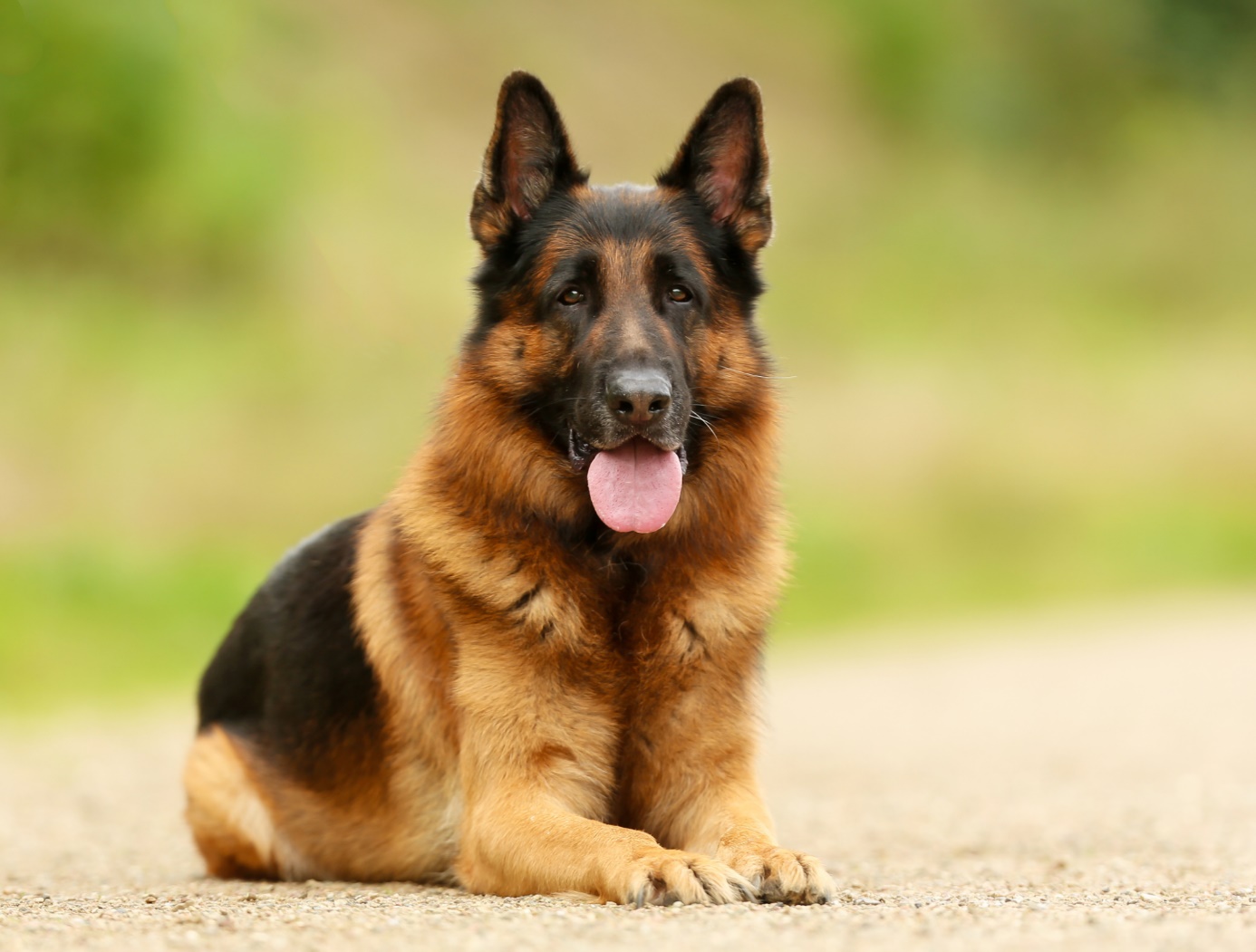 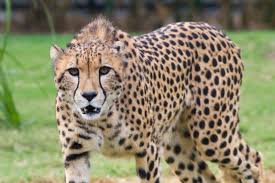 